Curriculum Committee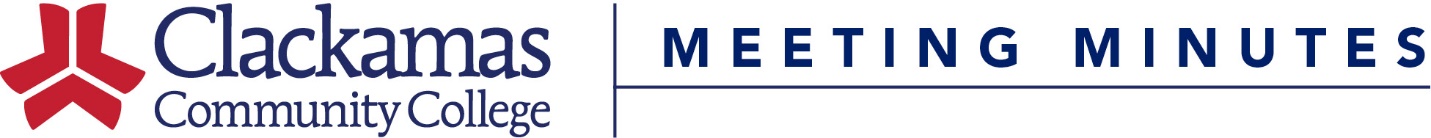 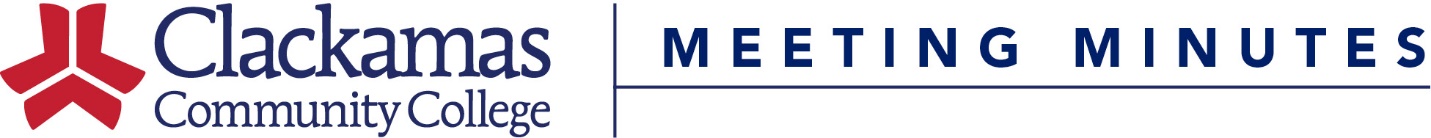 May 20, 2016Meeting AgendaPresent:  Dustin Bare, Nora Brodnicki, George Burgess, Elizabeth Carney, Amanda Coffey, Jeff Ennenga, Megan Feagles (Recorder), Eden Francis, Sharron Furno, Sue Goff, Shalee Hodgson, Kerrie Hughes, Jason Kovac, Kara Leonard, Alice Lewis (Alternate Chair), Mike Mattson, Patricia McFarland, Tracy Nelson, David Plotkin, Scot Pruyn (Chair), Lisa Reynolds, Terrie Sanne, Charles Siegfried, Casey Sims, Tara Sprehe, Sarah Steidl, Dru Urbassik, Andrea Vergun, Helen Wand, Jim Wentworth-PlatoGuests:   Tory Blackwell, Laurette ScottAbsent:   ASG Representative, Cynthia RisanWelcome & IntroductionsApproval of MinutesApproval of the October 16, 2020 minutesMotion to approve, approvedConsent AgendaCourse Number ChangesCourse Title ChangeReviewed Outlines for ApprovalMotion to approve, approvedCourse and Program ApprovalsCourse InactivationsTTL-101, 121, 141, 180Megan Feagles presented on behalf of Matt GoffThese courses were offered only as part of the Truck Driver Certificate, which will be inactive starting 21/SU. Since the program will be inactive, the courses are no longer needed.Motion to approve, approvedCourse ReactivationsHOR-230LLisa Reynolds presentedHorticulture is separating out the lecture and lab portions for HOR-230 to be able to offer in-person sections for labMotion to approve, approvedCourse Hours, Instructional Method, Credits ChangeHOR-230Lisa Reynolds presentedNo credit change. Hours change from 44 LE/LA to 11 LECT, 33 LABFrom April Chastain email: to better reflect the way it is being taught, but this change allows us to better separate the lecture portion that can remain online from the hands-on lab portion. We will be applying to have some face-to-face time in winter once the RTC application has been revised.Motion to approve, approvedOld BusinessGoal SettingScot Pruyn presentedMembershipWe don’t have documentation on who should be included in Committee Membership. Is everyone ok with how the Membership is shaping up for the year? Yes.Voting RulesCan’t find documentation on who can and can’t voteShould all members vote/introduce a motion? (faculty and non-faculty)Can members vote on their own courses and programs?What is considered a quorum?This group will meet to consider these questions and bring back a recommendation:Jim Wentworth-Plato, Elizabeth Carney, Helen Wand, Casey Sims, Kerrie Hughes, and Scot PruynPut on 11/20/20 agenda on 11/6/20 by MCFAcademic Elimination and Reduction ProcessCurriculum Committee is listed as the last step, do we want regular updates and representation on that group?Sarah Steidl and Charles Siegfried are on that group. They are willing to represent Curriculum Committee if David agrees.Scot will reach out to David to ask if they can represent Committee and if he’s willing to provide regular updates to CommitteePut on 11/20/20 agenda on 11/6/20 by MCFNew agenda formatMove all course and program approvals to beginning of agenda to accommodate guestsNew BusinessMajor Transfer MapsDavid Plotkin presentedThis work began as a result of House Bill 2998A Major Transfer Map (MTM) is a major-specific pathway, common across Oregon’s public higher education institutions, that allows students to transfer from an Oregon community college to an Oregon public university without loss of academic credit or the requirement to retake a successfully completed course.MTMs have been developed in English Literature, Biology, and Education majorsThis work may result in phasing out the ASOT-Business, ASOT-Computer Science, AS degrees in English, and AS degrees in BiologyLaurette Scott presentedElementary Ed was selected partly because there was a lot of groundwork laid at the community college level.Tory Blackwell presentedStudents can end up with a lot of credits. There’s been a lot of work with a few other community colleges over the years to decrease the amount of required credits.The work is hard and tedious, but having the State support has been invaluable.Review Teams/Sub-Committee Process SharingMove to next meetingPut on 11/20/20 agenda on 11/6/20 by MCFClosing Comments-Meeting Adjourned-Next Meeting: November 20, 2020 (8-9:30am)